COLEGIO EMILIA RIQUELME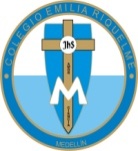 DOCENTE: ALEXANDRA OCAMPO LONDOÑOÁREA: CIENCIAS NATURALES GRADO: OCTAVOTERCER PERIODO“Todas unidas a Nuestro Señor por medio de su Madre, y veréis cómo corréis en el camino del cielo.” M.E.RACTIVIDADES (agosto 24-28)Buenos días queridas estudiantes, deseo que se encuentren muy bien al igual que cada una de sus familias. Esta semana, como es habitual, tendremos encuentro virtual lunes y martesObjetivo de clase: Continuar con la explicación de tema: reacciones químicas (lunes)Realizar una práctica experimental    (martes)Materiales:  bicarbonato de sodio1 limónsalagua, vinagre blanco, 3 bombasLevaduraEnvase desechable medianoMetodología: ExplicaciónSocializaciónPráctica expermentalEl enlace para acceder a la plataforma Zoom se los compartiré a través del grupo de WhatsApp.  Cualquier inquietud pueden escribir en horario de clase al WhatsApp: 3022249009 o al correo electrónico alexandra@campus.com.co.¡Gracias!Feliz y bendecido resto de día